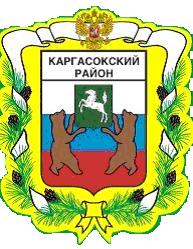 МУНИЦИПАЛЬНОЕ ОБРАЗОВАНИЕ «КАРГАСОКСКИЙ РАЙОН»ТОМСКАЯ ОБЛАСТЬАДМИНИСТРАЦИЯ КАРГАСОКСКОГО РАЙОНАПОСТАНОВЛЕНИЕс. КаргасокО внесении изменений в постановление Администрации Каргасокского района от 16.07.2010 № 113 «Об утверждении перечня платных работ (услуг), предоставляемых муниципальными предприятиями и учреждениями муниципального образования «Каргасокский район»На основании п. 4 Решения Думы Каргасокского района от 06.04.2010 № 549 «О принятии «Положения о порядке установления тарифов на работы (услуги) муниципальных предприятий и учреждений муниципального образования «Каргасокский район»Администрация Каргасокского района постановляет:1. Подпункт 1.1 пункта 1 «Перечня платных работ (услуг), предоставляемых муниципальными предприятиями и учреждениями муниципального образования «Каргасокский район», утвержденного постановлением Администрации Каргасокского района от 16.07.2010 № 113, дополнить подпунктом 1.1.2 следующего содержания:«1.1.2. Частичное содержание воспитанников, посещающих группу продленного дня.».2. Подпункт 1.2 пункта 1 «Перечня платных работ (услуг), предоставляемых муниципальными предприятиями и учреждениями муниципального образования «Каргасокский район», утвержденного постановлением Администрации Каргасокского района от 16.07.2010 № 113, дополнить подпунктами 1.2.18 – 1.2.23 следующего содержания:«1.2.18. Услуги по прокату тюбингов.1.2.19. Услуги по прокату квадроцикла.1.2.20. Услуги по прокату батута надувного.1.2.21. Услуги по прокату батута спортивного.1.2.22. Услуги по  прокату стола для аэрохоккея и комплекта необходимого спортивного инвентаря.1.2.23. Гостиничные услуги.».3. Опубликовать настоящее постановление в установленном порядке.4. Настоящее постановление вступает в силу со дня его официального опубликования.Глава Каргасокского района                                                                                  А.П. Ащеулов Н.А.Перепелкина(38 253) 2 13 5401.08.2016№ 211